How to Use the SpEd Reports Shared Folder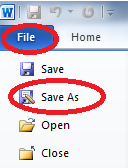 Create your FBA/Psych document in WordGo to File  Save As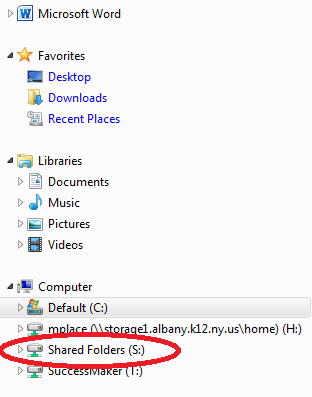 Select the Shared Folders Drive (S:) on the left side of the 
screen under “Computer” Double Click on the folder called “SpEd Reports”   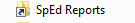 Look for the student’s folder (the Student ID#).  If the folder DOES exist, double-click on the folder and then save the document in that folder.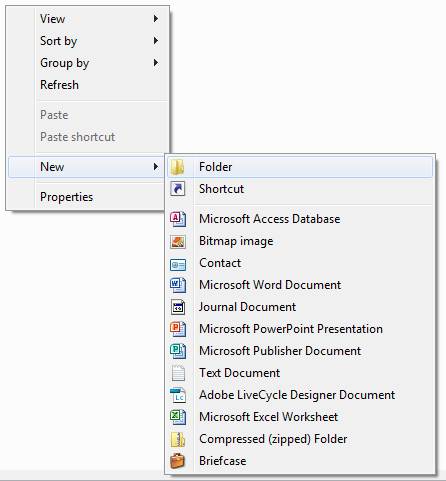 If the student’s folder DOES NOT exist, you will need
to create a new folder.  Right-click anywhere in the white part of the 
screen.  Select “New” and then “Folder”.  Re-name the folder using the 
student’s ID number and Enter.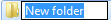 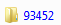 Double-click on the folder you created 
to place the document inside.Click save.